         Kérdések az V. Országos Vadászati Online Vetélkedő I. fordulójához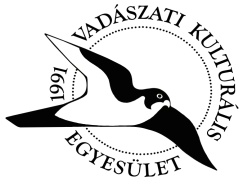 Hogy hívjuk az őz kicsinyét?	(1 pont)SutaGidaBorjúMi a vadászat fő célja?	(1 pont)a.) A vad húsának értékesítése.b.) A sportolás.c.) A vadfajok állománynagyságának és minőségének a környezettel összhangban      történő fenntartása.Mi szabályozza Magyarországon a vadászatot?	(1 pont)A vadászati törvény.A vadászati törvény és a vadászetika, amely a hagyományokon alapuló írott és íratlan szabályok összesége.Az erdőtörvény.Milyen időszakra esik a gímszarvasok párzási ideje, a szarvasbőgés?	(1 pont)Augusztus végétől október elejéig tart.Októberre.Szeptember közepétől október végéig tart.Milyen területeket kedvel a dámszarvas?	(1pont)Mocsaras, nedves területeket. Sík- és dombvidéki erdőket. Hegyvidéki fenyveseket.  Melyik az a vadgyümölcsfajunk, amelyik érésekor biztosan találkozhatunk vaddal alatta? (1 pont) Kései meggy.Vadkörte.Ecetfa.Mikor alakult a Vadászati Kulturális Egyesület?	(1 pont)1990-ben1991-ben1996-banMit jelentenek az alábbi, a vadászatban és a vadgazdálkodásban használt kifejezések? (3 pont) Barcogás………………………………………………………………………………………………………………………Búgás……………………………………………………………………………………………………………………………Kompetencia……………………………………………………………………………………………………………….Melyik vadászható vad vagyok?                                                                                            (3 pont)Főleg a mezőgazdasági területeken élek, de szívesen látogatom az erdei tisztásokat is. Termetem nem nagy. Szürke, sárgásszürke, fekete kontúrokkal tarkított, finom szőrömnek köszönhetően könnyen beolvadok a környezetembe. Két hátsó lábam hosszabb az elsőknél, ezért gyors vagyok, ha megzavarnak a vackomban, cikázva futok biztos helyre. Növényevő vagyok, este és éjszaka járok táplálék után. Évente többször hozok világra utódokat.	…………………………………………………………………………………….Sorolj fel 7 vadászkutyafajtát és írd le melyik kutyával milyen vadászaton dolgoznak!     (7pont)Írd le, milyen galambfélékkel találkozhatunk hazánkban? Olvasd el Fekete István: A vadgalamb című novelláját és írd le a következtetéseidet! https://jazsoli.blogspot.com/2014/02/fekete-istvan-vadgalamb.html     Rajzért plusz pontot kaphatsz.                                                  (10 pont)Név és cím:Életkor és osztály:Iskola neve és címe:Email cím:                                                            Beküldési határidő: 2023. január 20.